CAMP DE REFUGIATS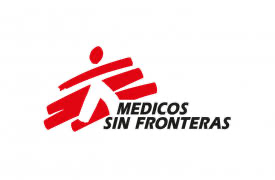 RECULL ESCRIT DE L’ACTIVITAT DUTA A TERME A L’INSTITUT MAREMAR.Fes un text explicant l’activitat que vàrem fer l’últim dia d’escola.ORTOGRAFIA PACTADA I O VOCABULARI DEL TEXT:CAMPS DE REFUGIATSMETGES SENSE FRONTERES. O.N.GMETGESSES QUE VAN PRESENTAR L’ACTIVITAT: La Nines i l’ Olga.LA TENDA HOSPITALÀRIA PER DINS:   	- Zona de rebuda i recollida d’informació de la persona refugiada ( passaport) d’on ve i en quines condicions arriba.	- Zona d’atenció sanitària (pes, mida, pulsera de detecció de desnutrició per a petits, aliments super vitamínics i nutritius.)	- Zona de vacunes.	- Zona de atenció a la MALÀRIA ( Mosquit Anopheles)	- Tanc d’aigua	- Letrines	- Tendes per viure i dormir mentre s’està al camp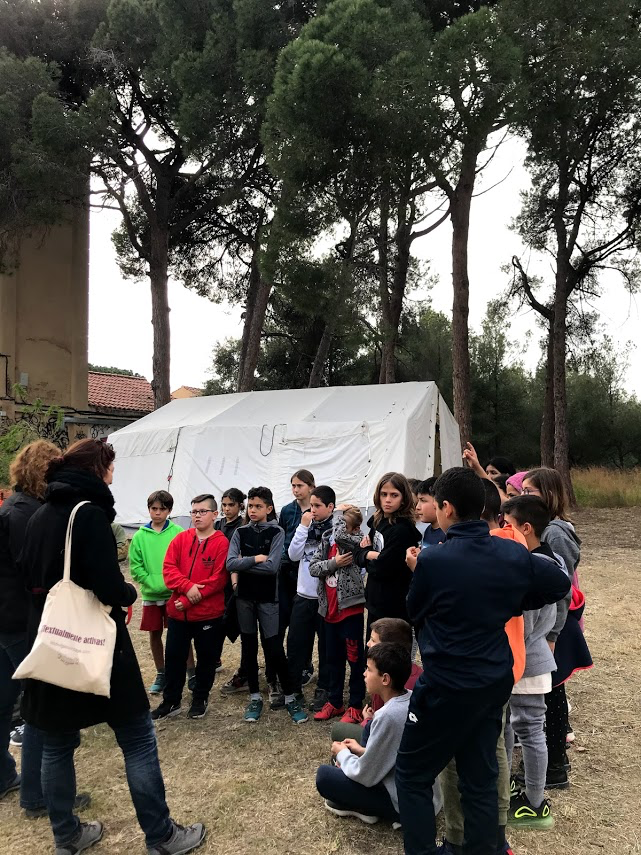 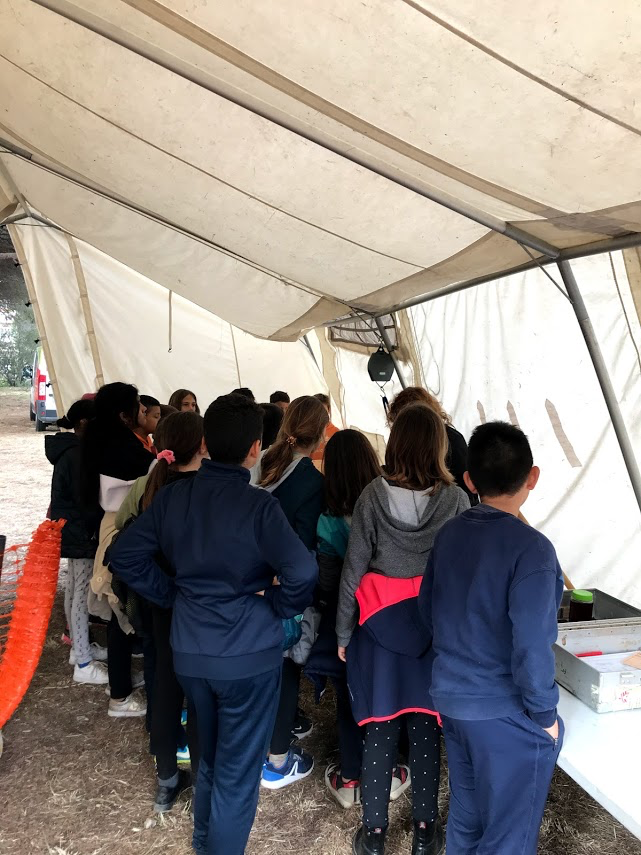 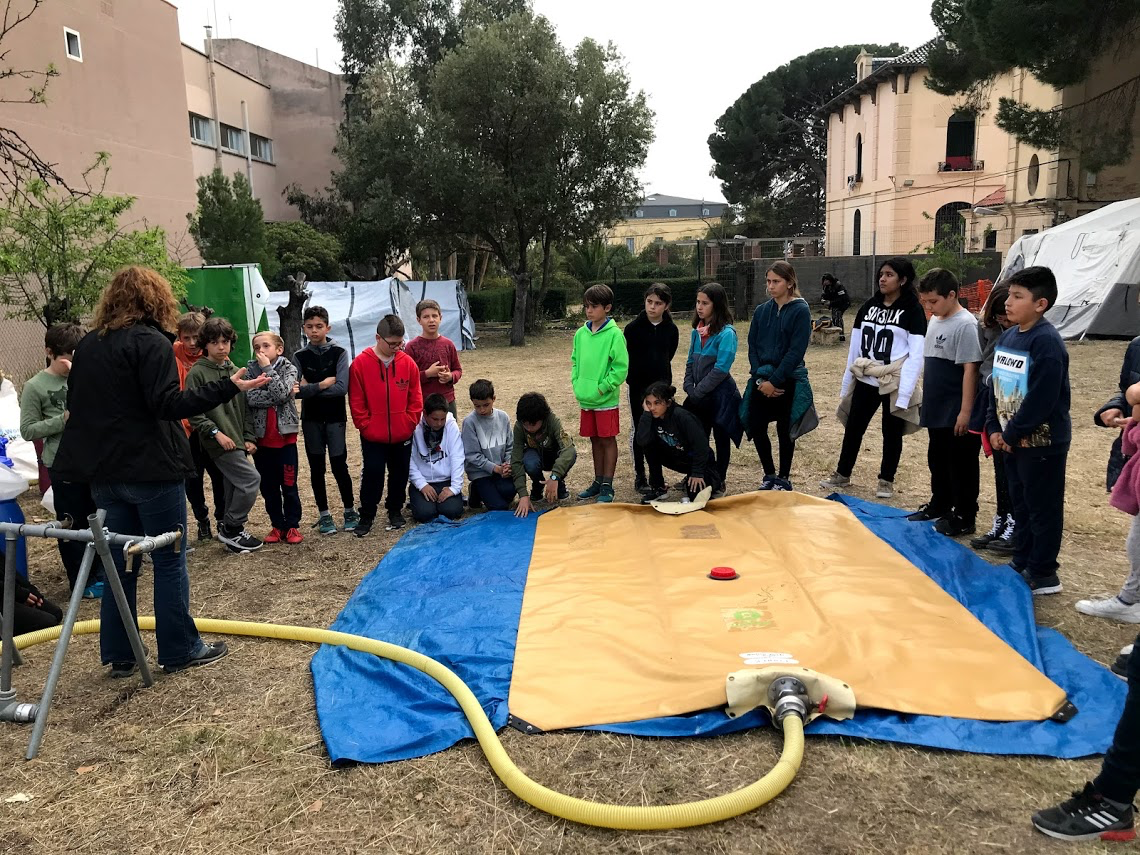 